Памятка командированному сотруднику Сотруднику желательно до начала командировки:Ознакомьтесь с приказом о командировке. Оформить заявление на получение командировочных расходовПри нахождении в командировки правильно оформлять и собирать подтверждающие документы. Чтоб при возвращении приложить к авансовому отчету. Неподтвержденные затраты оплате не подлежат. Оплата расходов только со своей карты.Сохраняйте все документы, которые имеют отношение к служебному заданию (например, план семинара, бейдж, сертификат и т.п)По окончанию командировкиВ течение трех рабочих дней по возвращению из командировки заполните авансовый отчет и приложите к нему все подтверждающие документы. Предоставляется в каб. 530ВАЖНО: Днем выезда в командировку считается дата отправления поезда, самолета, автобуса или другого транспортного средства от места постоянной работы командированного, а днем приезда из командировки - дата прибытия, командированного указанным транспортным средством к месту постоянной работы. При отправлении транспортного средства до 24 часов включительно днем отъезда в командировку считаются текущие сутки, а с 00 часов и позднее - последующие суткиПроверяйте счет за проживание: ФИО, дата заезда, дата выезда, кол-во суток, стоимость за единицу, общая сумма по документу.Цель командировки «сопровождение студентов» оплата проезда согласно СТО- 2.7.1-18Проверьте обязательно кассовый чек: 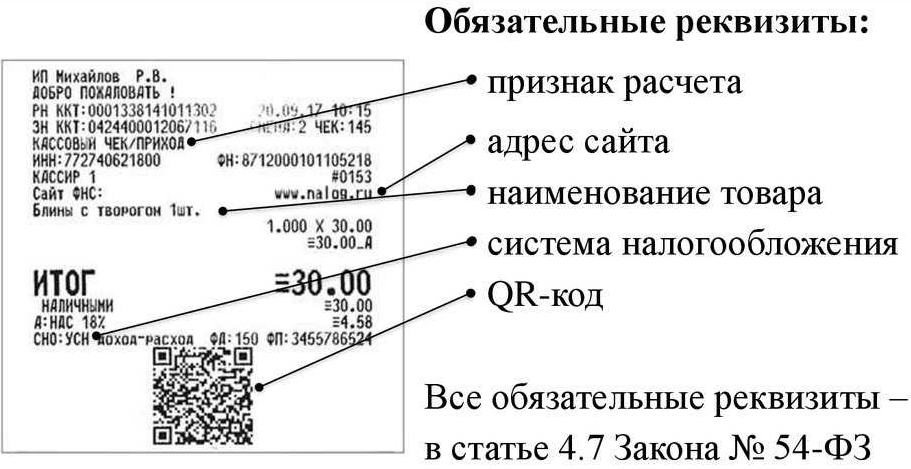 РасходыЧто оплатилДокументыПоезд 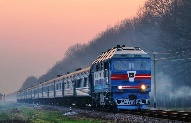 БилетБумажный билет или распечатка электронного билета. Чек контрольно-кассовой техники или другой документ, подтверждающий произведенную оплату перевозкиСамолет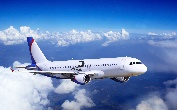 Билет Авиабилет или электронный билет (маршрут/квитанция), где указана стоимость перелета. Посадочный талон со штампом о досмотре. Если такой отметки нет, перелет можно потвердеть справкой из авиакомпании предоставляющая услуги по перевозке.  Чек контрольно-кассовой техники или другой документ, подтверждающий произведенную оплату перевозки. Аэроэкспресс (аэропорт Шереметьево)СамолетДополнительный багажОплачивается только на основании служебной записки на руководителя СурГУ с описание назначения багажа. Багажная квитанция, чек.Жилье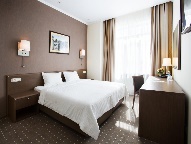 Номер в гостиницеСчет, чек контрольно-кассовой техники или другой документ, подтверждающий произведенную оплату, справка-подтверждения проживания.ЖильеАренда квартиры у фирмы  или через агентствоДоговор аренды, акт об оказании услуг, чек контрольно-кассовой техники или другой документ, подтверждающий произведенную оплату Поездка за счет принимающей стороныКопия билетов и посадочные талоны с печатью о досмотре или справка с места проживания. В случае невозможности предоставить выше перечисленные оформляем перед поездкой командировочное удостоверение 